...................................................................	Brzeziny,  ...........................................................................................................................................................................(inwestor)..................................................................(telefon kontaktowy)Komenda Powiatowa Państwowej Straży Pożarnej w BrzezinachZAWIADOMIENIENa podstawie art. 56 ustawy – Prawo budowlane  (Dz.U.2023.682 t.j. ze zm.) zawiadamiam o zakończeniu budowy:…………………………………………………………………………………………………….(nazwa obiektu – inwestycji)…………………………………………………………………………………………………….(adres)…………………………………………………………………………………………………….(nr działki budowlanej w obrębie nr)i zamiarze przystąpienia do użytkowania w celu zajęcia zgodnie z właściwością stanowiska w sprawie zgodności wykonania obiektu budowlanego z projektem budowlanym.Dane o obiekcie zawarte w projekcie budowlanym:Załączniki:Kserokopia decyzji pozwolenia na budowę*Kserokopia oświadczenia kierownika budowy o zakończeniu budowy*Pełnomocnictwo (w przypadku zastępstwa)*……………………………………...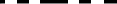 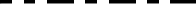 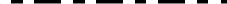 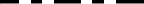 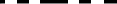 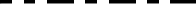 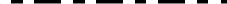 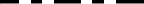 (podpis wnioskodawcyWysokość obiektu [m]Wysokość obiektu [m]powierzchnia całkowita [m2]powierzchnia całkowita [m2]powierzchnia całkowita [m2]powierzchnia całkowita [m2]powierzchnia całkowita [m2]kubatura [m3]:kubatura [m3]:kubatura [m3]:kwalifikacja pożarowa(ZL (I-V), PM, IN)kwalifikacja pożarowa(ZL (I-V), PM, IN)gęstość obciążenia ogniowego(dla PM)gęstość obciążenia ogniowego(dla PM)gęstość obciążenia ogniowego(dla PM)gęstość obciążenia ogniowego(dla PM)gęstość obciążenia ogniowego(dla PM)liczba kondygnacjiliczba kondygnacjiw tym kondygnacji podziemnychw tym kondygnacji podziemnychw tym kondygnacji podziemnychw tym kondygnacji podziemnychw tym kondygnacji podziemnychprzewidywana liczba osób w obiekcieprzewidywana liczba osób w obiekciezagrożenie wybuchemzagrożenie wybuchemzagrożenie wybuchemzagrożenie wybuchemzagrożenie wybuchemtak/nie*tak/nie*tak/nie*uzgodnienie projektu budowlanego przez rzeczoznawcę do spraw zabezpieczeń przeciwpożarowychuzgodnienie projektu budowlanego przez rzeczoznawcę do spraw zabezpieczeń przeciwpożarowychuzgodnienie projektu budowlanego przez rzeczoznawcę do spraw zabezpieczeń przeciwpożarowychuzgodnienie projektu budowlanego przez rzeczoznawcę do spraw zabezpieczeń przeciwpożarowychuzgodnienie projektu budowlanego przez rzeczoznawcę do spraw zabezpieczeń przeciwpożarowychuzgodnienie projektu budowlanego przez rzeczoznawcę do spraw zabezpieczeń przeciwpożarowychuzgodnienie projektu budowlanego przez rzeczoznawcę do spraw zabezpieczeń przeciwpożarowychuzgodnienie projektu budowlanego przez rzeczoznawcę do spraw zabezpieczeń przeciwpożarowychuzgodnienie projektu budowlanego przez rzeczoznawcę do spraw zabezpieczeń przeciwpożarowychuzgodnienie projektu budowlanego przez rzeczoznawcę do spraw zabezpieczeń przeciwpożarowychuzgodnienie projektu budowlanego przez rzeczoznawcę do spraw zabezpieczeń przeciwpożarowychtak/nie*tak/nie*tak/nie*Informacja o uzyskanych odstępstwach od przepisów (m.in. data wydania i nr postanowienia KW PSP):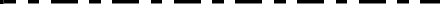 Informacja o uzyskanych odstępstwach od przepisów (m.in. data wydania i nr postanowienia KW PSP):Informacja o uzyskanych odstępstwach od przepisów (m.in. data wydania i nr postanowienia KW PSP):Informacja o uzyskanych odstępstwach od przepisów (m.in. data wydania i nr postanowienia KW PSP):Informacja o uzyskanych odstępstwach od przepisów (m.in. data wydania i nr postanowienia KW PSP):Informacja o uzyskanych odstępstwach od przepisów (m.in. data wydania i nr postanowienia KW PSP):Informacja o uzyskanych odstępstwach od przepisów (m.in. data wydania i nr postanowienia KW PSP):Informacja o uzyskanych odstępstwach od przepisów (m.in. data wydania i nr postanowienia KW PSP):Informacja o uzyskanych odstępstwach od przepisów (m.in. data wydania i nr postanowienia KW PSP):Informacja o uzyskanych odstępstwach od przepisów (m.in. data wydania i nr postanowienia KW PSP):Informacja o uzyskanych odstępstwach od przepisów (m.in. data wydania i nr postanowienia KW PSP):Informacja o uzyskanych odstępstwach od przepisów (m.in. data wydania i nr postanowienia KW PSP):Informacja o uzyskanych odstępstwach od przepisów (m.in. data wydania i nr postanowienia KW PSP):Informacja o uzyskanych odstępstwach od przepisów (m.in. data wydania i nr postanowienia KW PSP):Informacja dotycząca garażu:Informacja dotycząca garażu:Informacja dotycząca garażu:brak*podziemny*podziemny*podziemny*nadziemny*nadziemny*nadziemny*otwarty*otwarty*otwarty*zamknięty*liczba kondygnacjipowierzchnia [m2]:powierzchnia [m2]:liczba miejsc postojowychliczba miejsc postojowychliczba miejsc postojowych